Sender’s Full NameSender addressDateAddress of the ReceiverDear _____ (Name of the Recipient),I sincerely appreciate your support and understanding of the alterations we are trying to make in the upcoming project plan.I was confident that these small changes can streamline the new project and also facilitate the company in the future.Thank you once again for showing confidence in my skills. I am sure that you would be happy with the results when the project ends.Best regards,---------------- (Sender Name)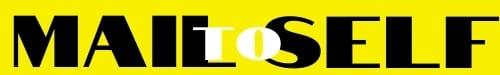 